RIZWAN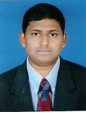 C/o- Mob # +971504973598Email: raizwan.286057@2freemail.com CURRICULUM VITAEPROFESSIONAL OBJECTIVESeeking Challenging Career in Accounting/Finance with a reputed Company- offering Long-Term Opportunities to Utilize Knowledge and Skills in Dynamic, Innovative and Creative Setup and Professional Growth in Recognition of Dedication and Superior Performance that provides Opportunities for further Learningand Achieving Professional Excellence
PROFESSIONAL PROFILEMore than 5Years’ experience invarious fields Such As Finance /Auditing/Cost control / Inventory Management /Logistics etc. ensuring optimum utilization of resources
Excellent in decision making and having strong sense of responsibility 
Proficient in handling accounts up to finalization in computerized environment 
Good PC skills, expertise in MS-Office, and accounting software’s 
Expertise in Tally9 ERP (Graduate in Tally 6.3 from Tally Solution Pvt. Ltd., Bangalore)Expertise in Facts ERP Software
Conducted and presented seminars in various management stream
Good Communication & Interpersonal skills
Adapted to any kind of environment, good team player and result drivenEDUCATIONAL QUALIFICATION:Done CPT–CA Foundationfrom ICAI India.Enrolled to ACCA Graduate of Commerce (B.Com) from Mangalore University, Karnataka IndiaERP PACKAGES:Peachtree sage 50 (M.I.C.E  Manipal) Facts ERP Tally9 ERP (Certified from Tally Solution Pvt. Ltd., Bangalore)WORK EXPERIENCE:1)  KIBSONS INTERNATIONAL LLC.   Dubai, UAE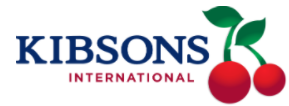 One of the most rapidly growing companies in the Fruits & Vegetable market in Ras al Khor activelySupplier in wide range of quality fruits and vegetables from all continents by air, sea and land. Receivable Accountant:From August 2016to Present	Responsibilities: Preparation of Accounts Receivables Report.Sending SOA to the customer on a weekly / monthly basis and as per conditions specified by themFollow up with customer, collect and allocate paymentsPrepare and post month-end accrual and prepaid, rebate &provisions entries.Review invoices to ensure that all the information appearing on SOA is accurate Posting Home delivery customer payments by recording cash, Online Transfer, and credit card transactions.Performreconciliations of bank statement , credit card statements and Online payment report of home delivery division Perform account reconciliations of customers account Generate age analysis & review AR aging to ensure compliance Maintain accounts receivable customer files and recordsAnalyzing Customer Records to assign Credit Limit and Credit Period.Preparation of Inward Cash Forecasting on weekly Basis for managing outflow payments.Assisting the reporting head of finance/compliance during the preparation of financial2)SABAA FIRST GENERAL TRADING L.L.C.Dubai, UAE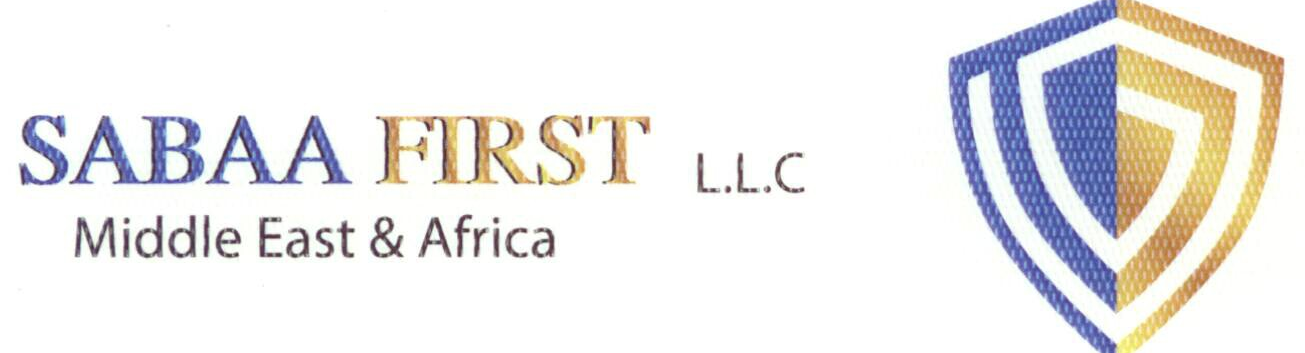 One of the most rapidly growing companies in the MENA region actively working across different business fields that lies in advanced Personal Healthcare, Consumer Electronics, Telecom and Sports Equipment.General Accountant:From December 2014to August 2016	Responsibilities: Prepares asset, liability, and capital account entries by compiling and analyzing account information.Summarizes current financial status by collecting information; preparing balance sheet, profit and loss statement, Cash flowReview and analyze monthly results to ensure accuracy of financial statements, making accruals and adjustments as needed.Working with external auditors during audits.Monitoring Drivers recovery i.e. Insurance Liability, Traffic, fines & company finesProcessing Salaries, and Final Settlement as per the labor lawPerforming bank reconciliation of designated bank accounts on a monthly basis to reflect actual cash position.Managing the accounts receivable (A/R)& accounts payable (A/P) by developing systems that will ensure appropriate recording of all Transaction and timely positing to correct customer& supplier account.Provide data for doubtful debts and adjust provision for doubtful debts before monthly closing.Receive invoices from dispatch clerks and forward the same, along with statements, to the customer on a weekly / monthly basis and as per conditions specified by themAging analysis for payments due and plan follow up activities accordingly in order to enable collection within the credit period specifiedReview and process all payments relating to the company’s activities and commitments, including contracts, certificates, delivery notes, receiving reports and delay penaltiesPerforming vendor and supplier account reconciliation Assist G.M and CEO for business planning & Financial analysis3. ELFIT ARABIA F.Z.E.   Ajman, UAE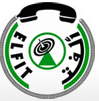 Elfit Arabia is the leading manufacturer and supplier of Telecom and Electrical products in the region. We deal in more than 2000 itemsutilized in the Cable Laying & Pulling, Telecommunication outside Plant (OSP) Network, Optical FiberNetwork and Electrical InstallationsAssistant Cost& Financial Accountant:from November 2013 to November 2014Responsibilities:-Planning, Studying, and collecting data to determine costs of business activity such as raw material    purchases, inventory and labor.Analyzing changes in product design, raw materials, manufacturing methods or services provided, to determine effects on costAnalyzing actual manufacturing costs and preparing periodic reports comparing standard costs to actual production costsRecording cost information for use in controlling expendituresAnalyzing audits of costs and preparing reportsMaking estimates of new and proposed product costsProviding management with reports specifying and comparing factors affecting prices and profitability of products or services.Maintaining Cost Accounting SystemAssisting in Month end close of the General LedgerConducts physical inventories and monitors cycle count programSupporting the managing accountant and wider finance teamCollaborating with these teams to work on various accounting projectsPerforming reconciliations of accountsProcessing payments and invoices accurately and within expected time periodsVerifying financial statements, ledgers and accounts and making corrections where appropriatePreparing profit and loss accounts sheets5.Sanjivini Pipes & Fittings Pvt Ltd.  Kundapur, India 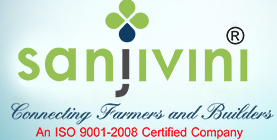 The corporate office is in GOA and the branch offices in Karawar and Kundapur, Manufacturing of pipes and fittings. Accountant:	from January 032012 to October 30 2013Responsibilities :-Post and process journal entries to ensure all business transactions are recordedUpdate accounts receivable and issue invoicesUpdate accounts payable and perform reconciliationsAssist in the processing of balance sheets, income statements and other financial statements according to legal and company accounting and financial guidelinesAssist with reviewing of expenses, payroll records etc. as assignedUpdate financial data in databases to ensure that information will be accurate and immediately available when neededPrepare and submit weekly/monthly reportsAssist senior accountants in the preparation of monthly/yearly closingsAssist with other accounting projectsPERSONAL & PASSPORT DETAILS Date of Birth                      	: 13- September -1991Nationality                          	:IndianSex & Marital status          	:Male &SingleLanguages Known             : English, Hindi, Kannada,Malayalam& Arabic (Read & write only)Visa Status                          : Employment REFRENCES Can be provided on request